Eenrichtingsverkeer in school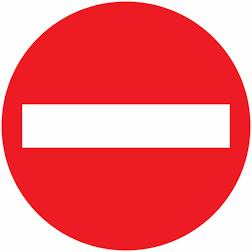 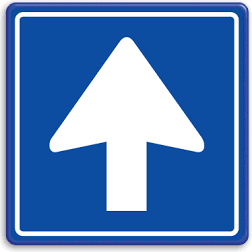 Let op de bordenLessen van PIE, ZW, BWI en MT ingang vanaf plein naar lokaal.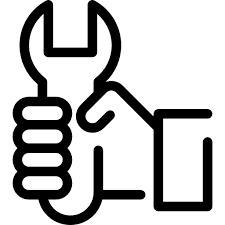 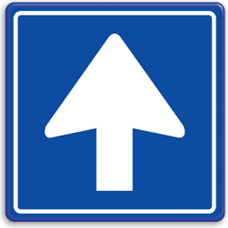 Andere lokalen ingang bij conciërge 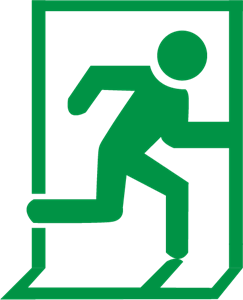 Lokaal 0,1,2,3,4 => Uitgang tegenover lokaal 2Lokaal 11-13 & 100-106 => 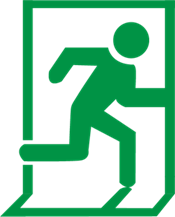 Uitgang bij lokaal 13 / ZW 			Lo les verzamelen op bankjes plein 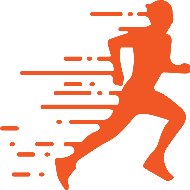 